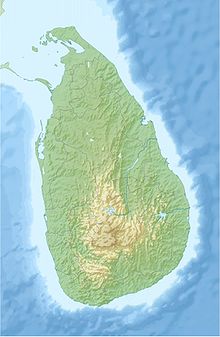 STICHTING AYUBOWANAngela Koetsier – van UffelenGletsjermeer 443994 HZ HoutenE-mail: wim.angela.koetsier@gmail.com
Telefoon: 06-31951960Banknummer: NL89ABNA0436045095  o.v.v. de naam van uw kind Beste sponsors Op de eerste plaats wil ik al de sponsors en donateurs bedanken die de kinderen in Sri Lanka een warm hart toedragen. Ook wil ik degene  bedanken die me een lieve attentie of kerstkaart hebben  gestuurd.29 Maart jl. zijn we met contacten en bestuur bij elkaar geweest en dan tijd voor de eerste nieuwsbrief 2022. SRI LANKA.Oekraïne is heel dichtbij en de beelden zijn verschrikkelijk maar ik wil u de ernstige situatie die momenteel in Sri Lanka is niet onthouden.U bent sponsor van een kind in Sri Lanka, ik vind het belangrijk om u op de hoogte  te brengen over de situatie die daar op dit moment heerst.Al maanden was er gerommel in Sri Lanka vanwege steeds hogere schulden die de regering aanging met andere landen en het toerisme wat enorm teruggelopen is sinds  de aanslagen van Pasen 2019 op kerken en hotels. De toeristen begonnen weg te blijven. Eind 2019 begin 2020 begon het toerisme wat aan te trekken, geld kwam weer binnen helaas van korte duur, de hele wereld kreeg ineens te maken met corona. De maatregelen in Sri Lanka waren vele malen strenger dan in Nederland,  zodra je een voet op straat zette werd je opgepakt. Twee jaar lang geen toeristen. De problemen begonnen zich enorm op te stapelen. Er kwam geen buitenlandse valuta het land meer in waarvan Sri Lanka afhankelijk is. Inmiddels heeft de regering Rajapaksa zoveel geld elders geleend dat het nu uitzichtloos  is geworden.De Rajapaksa familie heeft tijdens hun vorige regeringsperiode, toen zij ook aan de macht waren zoveel  laten bouwen door China, aanleg van vele wegen, een haven, een vliegveld Rajapaksha International Airport (een vliegveld in de buurt van een vogelreservaat!)  nu komt het op terugbetalen  aan en is er geen geld.Deze regering besloot vorig jaar van de ene op de andere dag dat er geen kunstmest meer op het land gebruikt mocht worden, het moest allemaal biologisch. De boeren hadden geen flauw benul hoe biologisch boeren in elkaar stak. Het resultaat is mislukte oogsten.  Het land is afhankelijk van bijna alles qua invoer.De landen waar de import is stil komen liggen, geen geld geen goederen.Er is een enorm gebrek aan voedsel, diesel, olie, medicijnen, gas enz.De mensen zijn 10 tot 14 uur per dag van elektriciteit en water afgesloten omdat er geen diesel/olie is om de centrales te voorzien. Het gas is niet meer te betalen doordat er geen voorraad is. Men stookt nu op een houtvuurtje.Op het moment is het al zover gekomen dat er kinderen zijn die nog 1x per 2 dagen een maaltijd krijgen.  Het bestuur heeft besloten om alle kinderen die gesteund worden door onze Stichting € 5,00 p.m. extra te geven voor dit jaar 2022.Dit is de situatie op dit moment. IMF is zich inmiddels met de situatie aan het bemoeien, we wachten het af. Het is te triest voor woorden.LAATSTE  INFORMATIE  KURUKKALMADAM.Elke speciale gelegenheid pakt de broeder aan om mij foto’s te sturen.. Heel makkelijk en een kort lijntje door de WhatsApp. Het is echt fijn om te zien hoe hij enorm zijn best doet om er iets van te maken voor de jongens.Het trieste van het verhaal is dat hij via de Probation Office steeds meer jongens binnen krijgt, schijnbaar heeft hij daarin geen keus en mag hij jongens niet weigeren. Hij heeft sowieso zijn hart op de goede plaats, hij zal dan ook niet snel hulpeloze jongens weigeren. Op het moment zijn er 25 jongens die allen geregistreerd  staan bij het Child Care Departement.Laatst kreeg ik een bericht van hem, hij weet niet meer waar hij al de jongens nog moet herbergen.Ook heeft het huis heeft met spoed een opknap beurt nodig. Dat hebben wij en het bestuur in februari 2020 al gezien.Ik heb hem uitgelegd dat onze stichting geen geld heeft voor renovaties en weet ook niet hoe ik hem daarin verder kan helpen.In het verleden deden een groep Spanjaarden dit altijd, die zijn door de crisis in Spanje afgehaakt.Ik ben inmiddels een sponsor kwijt, heb de broeder uitgelegd dat ik een bepaald bedrag via de sponsorgroep binnen krijg en dat hij het daar mee moet doen. Toen er nog een stuk of 12 jongens waren ging dat nog wel, maar nu er zoveel kinderen zijn houdt het voor mij ook op. Kreeg  een lieve brief van hem waarin  hij zei erg blij te zijn dat hij elk half jaar geld ontvangt en zoals hij zei alle beetjes helpen.Helaas liggen de sponsors niet voor het oprapen, ik doe mijn best maar er zijn ook mensen die liever persoonlijk contact willen hebben met een kind.Ik respecteer dat ook zeer, ben al veel te blij dat er mensen zijn die de kinderen in Sri Lanka willen en kunnen helpen.Dit gezegd  hebbende ik erg blij ben met Broeder Jesuraj, hij is een enthousiaste broeder met hart voor de jongens. Laat hij s.v.p. nog lang in Kurukkalmadam blijven.OVERBOEKINGAfgelopen november heb ik € 1.402,00 overgeboekt voor 16 jongens.Voor internet € 72,50 namens het bestuur.Hartelijk dank daarvoor. De jongens kunnen weer door met hun studie.De eerste week van mei ga ik de poolgelden weer overboeken naar Sri Lanka. Let u s.v.p. op de datum.  GRAAG VOOR 1 MEI BINNEN!Op 1 april stond er namens u €               voor  de jongens  op de rekeningHULP GEZOCHT.We zijn zoals altijd op zoek naar nieuwe sponsors en contactpersonen, misschien weet u wel iemand. INTERNET, E-MAIL, PROVIDER.Mocht u inmiddels e-mail of een andere provider hebben, wilt u dit dan s.v.p. aan mij doorgeven, kan gewoon via de mail.  Ben  blij dat de meeste sponsors dit al doen.WEBSITE AYUBOWAN.De website kunt u vinden op :www.stichting-ayubowan.nlIk wens u een heerlijke zomertijd toe. Mocht u in de buurt zijn, u bent altijd welkom.Namens de jongens veel dank voor uw hulp. Waardoor zij kunnen studeren.Heeft u nog vragen op en/of aanmerkingen dan kunt u me altijd bellen of mailen.Hartelijke groetenAngela Koetsier  April 2022. 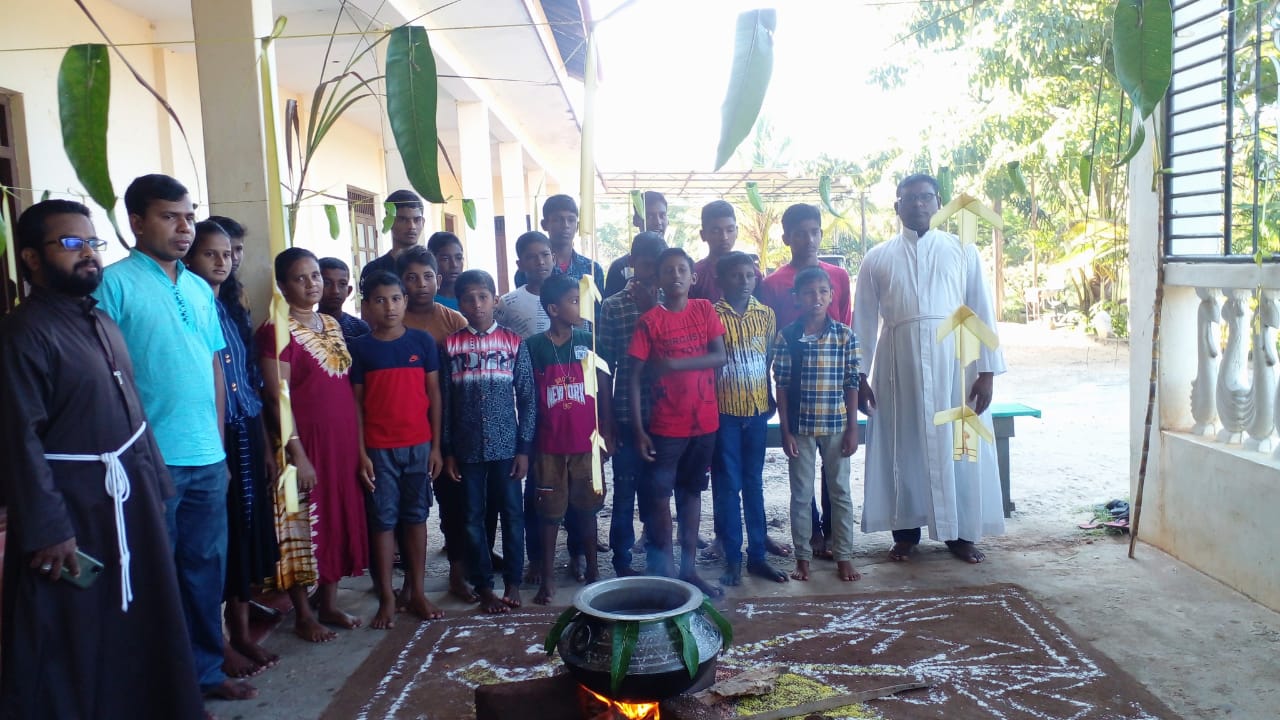 